Weekly Scoring Rubric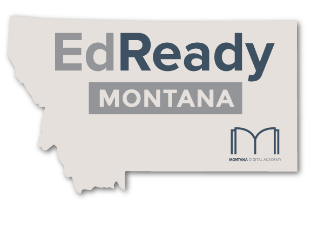 Topics Mastered (relative to weekly goal):		Goal not met	    Goal partially met	          Goal met 	        	Goal exceeded
  (0 points)	           (1 points)	          (2 points)		    (3 points)	     Quality of Work Turned In:			    Poor		Needs Improvement		Getting There		Outstanding		 
(1 point)	         	         (2 points)		    	   (3 points)		  (4 points)Time spent working (not testing) per topic:≤10 mins/topic		11 - 20 mins/topic		21 - 30 mins/topic		31+ mins/topic
     (1 point)		       (2 points)			       (3 points)			     (4 points)

Weekly Scoring RubricTopics Mastered (relative to weekly goal):		Goal not met	    Goal partially met	          Goal met 	        	Goal exceeded
  (0 points)	           (1 points)	          (2 points)		    (3 points)	     Quality of Work Turned In:			    Poor		Needs Improvement		Getting There		Outstanding		 
(1 point)	         	         (2 points)		    	   (3 points)		  (4 points)Time spent working (not testing) per topic:≤10 mins/topic		11 - 20 mins/topic		21 - 30 mins/topic		31+ mins/topic
     (1 point)		       (2 points)			       (3 points)			     (4 points)
Weekly Scoring RubricTopics Mastered (relative to weekly goal):		Goal not met	    Goal partially met	          Goal met 	        	Goal exceeded
  (0 points)	           (1 points)	          (2 points)		    (3 points)	     Quality of Work Turned In:			    Poor		Needs Improvement		Getting There		Outstanding		 
(1 point)	         	         (2 points)		    	   (3 points)		  (4 points)Time spent working (not testing) per topic:≤10 mins/topic		11 - 20 mins/topic		21 - 30 mins/topic		31+ mins/topic
     (1 point)		       (2 points)			       (3 points)			     (4 points)